Sprache macht mobilDieses Förderprogramm der Bertha-Benz-Realschule richtet sich an Kinder und Jugendliche, deren Muttersprache nicht Deutsch ist und die sprachliche Schwierigkeiten haben, dem Unterricht zu folgen. Auf drei verschiedenen Niveaustufen wird die deutsche Sprache in Kleingruppen erlernt und verbessert. Ziel ist, dass die Schüler und Schülerinnen in allen Fächern die Inhalte sprachlich gut verstehen können. Das Angebot richtet sich einerseits an 5. und 6.-Klässler, andererseits an 7., 8. und 9.-Klässler. Die Zuteilung erfolgt über die Klassenlehrerinnen und Klassenlehrer.Das genaue Konzept wird im Folgenden vorgestellt.Frau Fleck ist für Deutsch und die sprachlichen Fächer, Frau Knapp für Mathe und die naturwissenschaftlichen Fächer zuständig.Neue Schülerinnen und Schüler sind herzlich willkommen 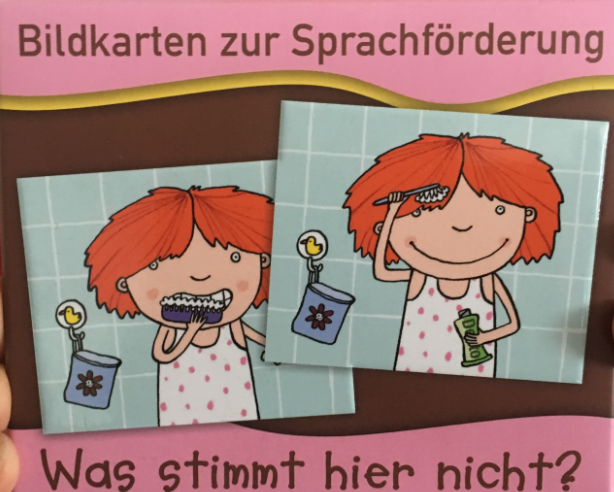 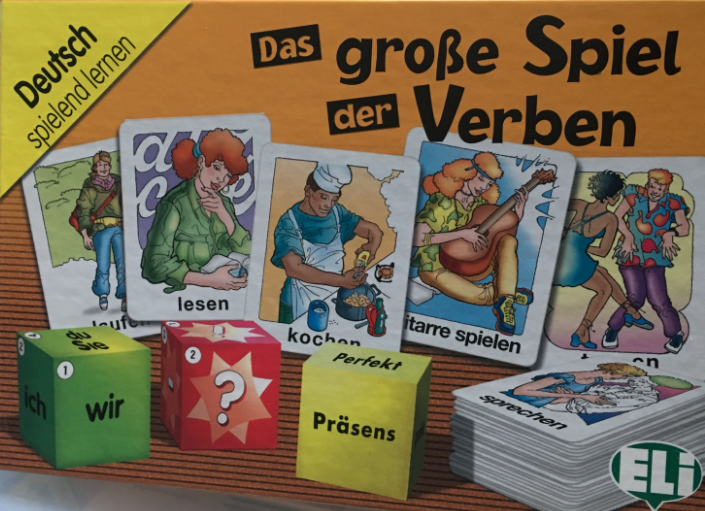 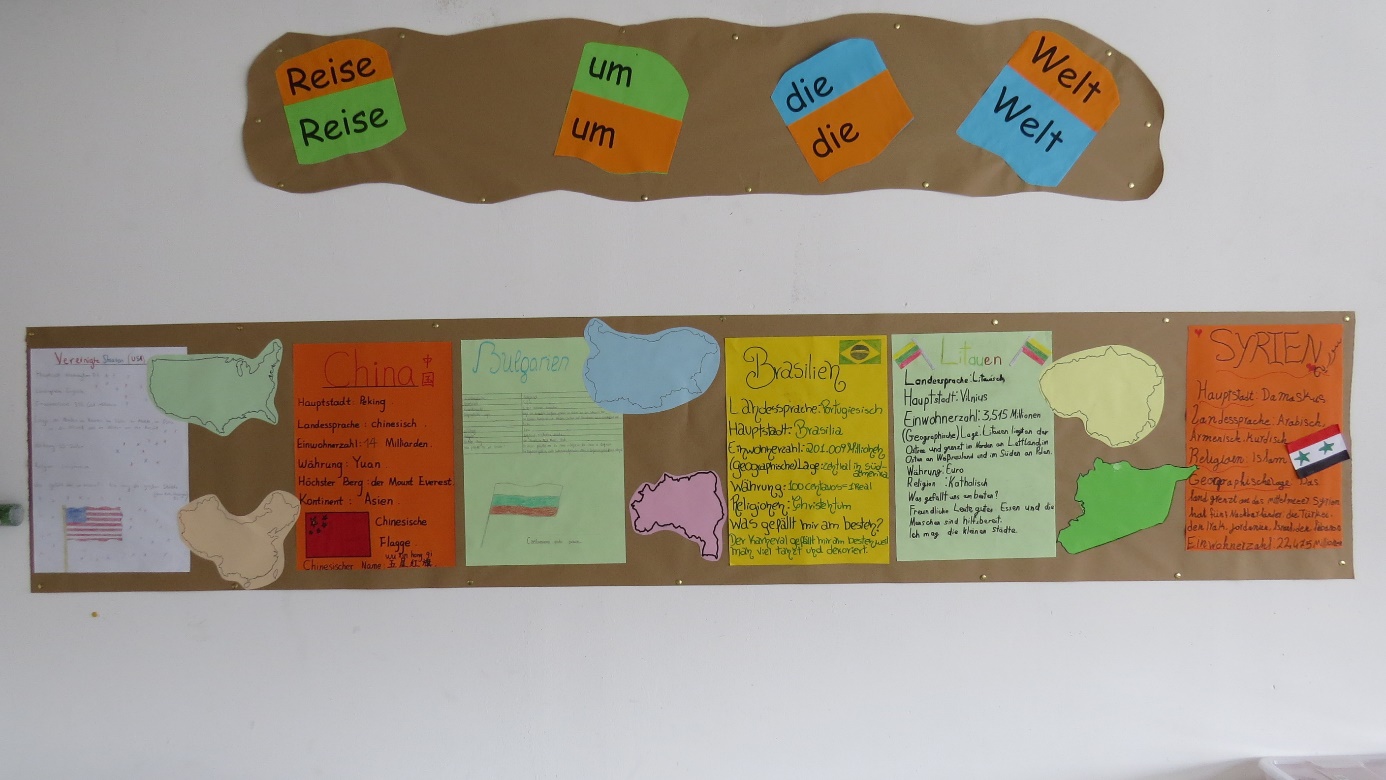 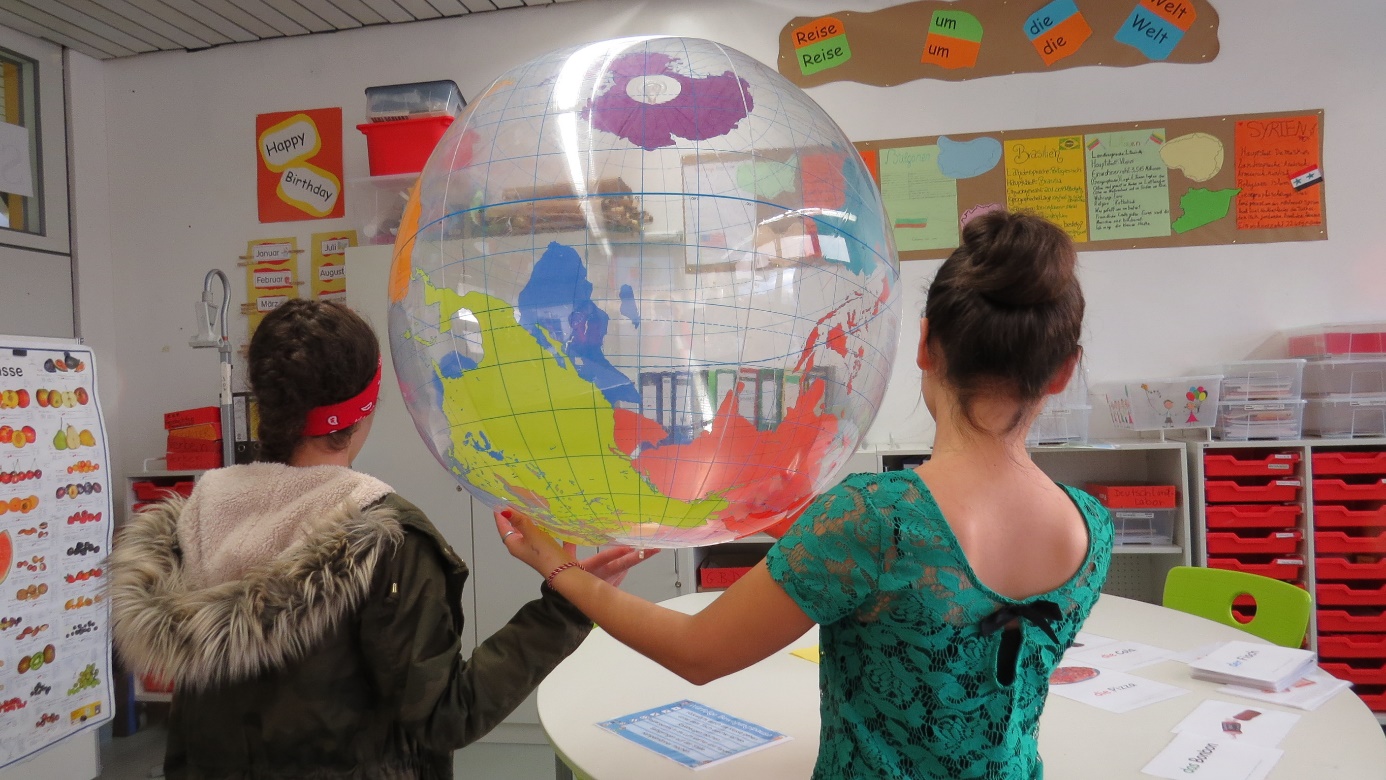 